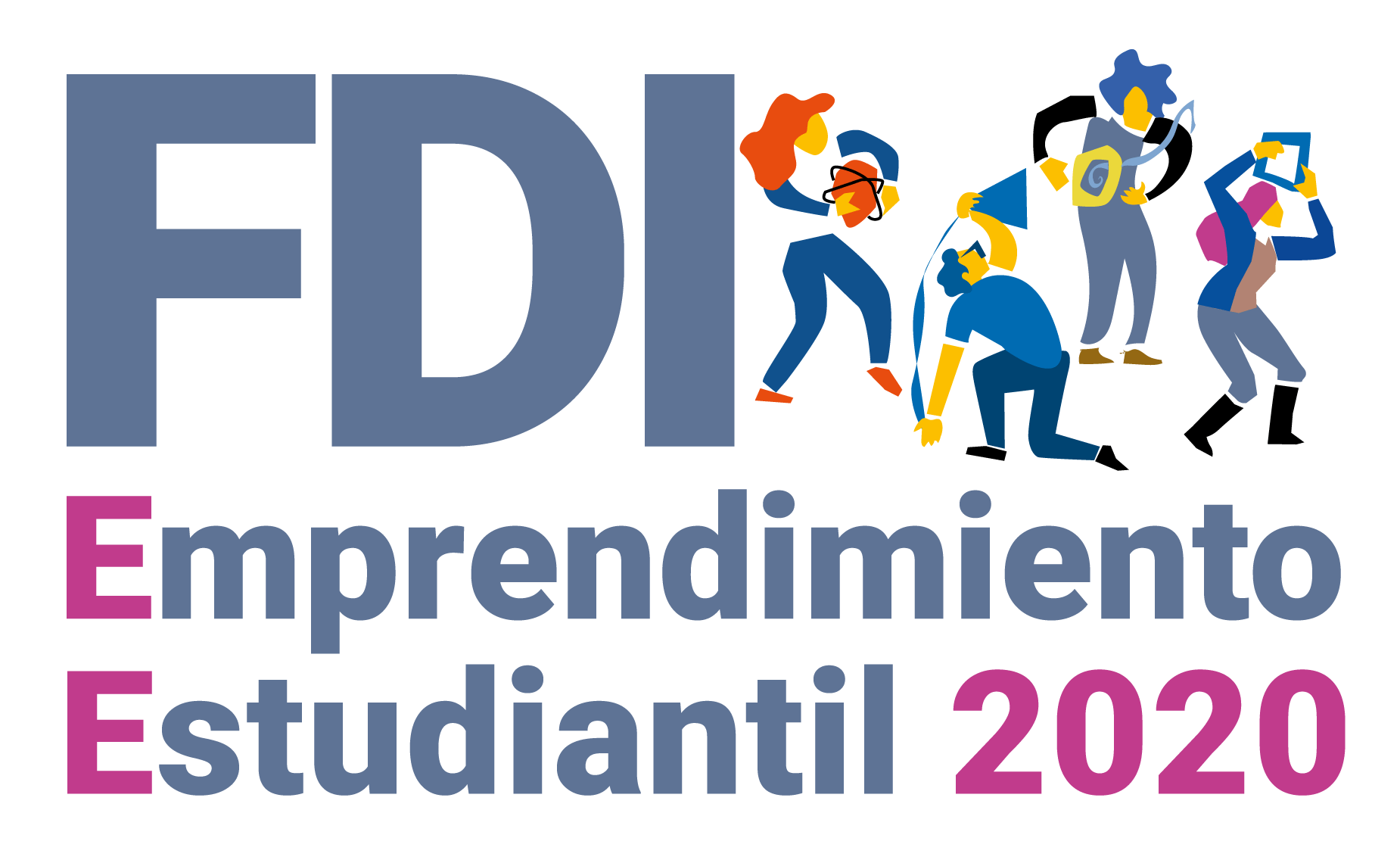       FORMULARIO DE POSTULACIÓNCOMPROMISO INSTITUCIONALEquipo del proyecto Y APOYO INSTITUCIONAL      RESPONSABLE DEL PROYECTONombre estudiante:	Teléfono:	Correo electrónico:	2.2	CARRERAS Y/O FACULTADES PARTICIPANTES Señalar todas las carreras y/o programas, al igual que las facultades/escuelas/departamentos a las cuales pertenecen los/as estudiantes encargados/as de desarrollar la propuesta.2.3	APOYO INSTITUCIONALIndicar cómo la institución apoyará a los/as estudiantes durante el desarrollo del proyecto, señalando la unidad a cargo de este apoyo.RESUMEN DE LA PROPUESTAPROBLEMA/tema A RESOLVER OBJETIVOSObjetivo generalObjetivos específicos Actividades de difusiónIndicar todas las actividades de difusión que se pretenden realizar durante la ejecución de la iniciativa. Considerar que en actos, presentaciones y material gráfico relevante, debe indicarse que el proyecto fue financiado por este fondo. ACTORES PARTICIPANTESIndicar todos los grupos de actores (internos y externos), participantes en el desarrollo del proyecto, señalando el rol que cumplirán dentro de la iniciativa.INDICADORESSeñalar los indicadores más relevantes que permitan dimensionar los resultados esperados de la propuesta. En “Instructivo para completar Formulario de postulación” se señalan algunos indicadores a modo de ejemplo.   CALENDARIZACIÓNIndicar la programación de actividades en meses, según sea la duración del proyecto.RECURSOSEn “Instructivo para completar Formulario de postulación” se describen con mayor detalle los gastos. Las propuestas deberán considerar una proporción lo más cercana a un 60% para gastos corrientes y a un 40% para gastos de capital, respecto del monto total solicitado en cada propuesta. Nombre de la Institución:Rut de la Institución:Domicilio:Título de la propuesta:(máximo 300 caracteres)Responsable Institucional; (nombre, teléfono y correo electrónico)Duración propuesta:(12 a 24  meses)Escribir la duración en meses.Área de desarrollo de la propuesta:(seleccionar a lo más dos áreas).Área de desarrollo de la propuesta:(seleccionar a lo más dos áreas).Monto solicitado a Mineduc: (3 a 10 millones de pesos)Escribir el monto en este formato: $3.000.000.-  hasta $10.000.000.-CARTA DE COMPROMISO INSTTITUCIONAL(NOMBRE DE LA INSTITUCIÓN)Ciudad, fechaYo nombre y cargo (rector/representante legal) de la (nombre de la institución), institución ejecutora del proyecto de Carácter General del Fondo de Desarrollo Institucional, Línea Emprendimiento Estudiantil, año 2020, denominado (título del proyecto), que postula al presente concurso, me comprometo junto con los actores involucrados de esta institución a:Presentar formalmente esta propuesta, aceptar las Bases y las condiciones del concurso, y asumir la responsabilidad de apoyar a los/as estudiantes participantes a objeto de que puedan cumplir los compromisos de ejecución en caso de ser adjudicada la propuesta. CARTA DE COMPROMISO INSTTITUCIONAL(NOMBRE DE LA INSTITUCIÓN)Ciudad, fechaYo nombre y cargo (rector/representante legal) de la (nombre de la institución), institución ejecutora del proyecto de Carácter General del Fondo de Desarrollo Institucional, Línea Emprendimiento Estudiantil, año 2020, denominado (título del proyecto), que postula al presente concurso, me comprometo junto con los actores involucrados de esta institución a:Presentar formalmente esta propuesta, aceptar las Bases y las condiciones del concurso, y asumir la responsabilidad de apoyar a los/as estudiantes participantes a objeto de que puedan cumplir los compromisos de ejecución en caso de ser adjudicada la propuesta. Nombre del Rector(a) (o autoridad máxima de la IES)Firma del Rector(a) (o autoridad máxima de la IES)Carreras/ProgramasFacultades/Escuelas/DepartamentosSíntesis comprensiva de la propuesta, visibilizar el problema principal a resolver, resaltar las principales estrategias, objetivos y resultados que se esperan alcanzar.Se aconseja usar negrita para destacar aquellas palabras o ideas centrales de la propuesta.Máximo 1 página.Identificar claramente el problema o tema a intervenir (aspectos cualitativo y cuantitativo). Máximo 0,5 páginas.Objetivo Específico Nº1 : Objetivo Específico Nº1 : Objetivo Específico Nº1 : Actividades asociadas al Objetivo Específico  Nº1: Actividades asociadas al Objetivo Específico  Nº1: Actividades asociadas al Objetivo Específico  Nº1: ActividadesInicio      (Mes/Año)Término        (Mes/Año)1.2.…Objetivo Específico Nº …: Objetivo Específico Nº …: Objetivo Específico Nº …: Actividades asociadas al Objetivo Específico  Nº…: Actividades asociadas al Objetivo Específico  Nº…: Actividades asociadas al Objetivo Específico  Nº…: ActividadesInicio     (Mes/Año)Término        (Mes/Año)1.2.…Actividad Fecha estimada     (Mes/Año)DescripciónActividad 1Actividad 2Actividad …Actores participantesTipo de actor(interno/externo)Rol en el proyectoActor 1Actor 2Actor …Nº objetivo específico asociadoNombre del IndicadorFórmula de cálculoMetaAño 1MetaAño 2Objetivo/actividadObjetivo/actividadMesesMesesMesesMesesMesesMesesMesesMesesMesesMesesMesesMesesMesesObjetivo/actividadObjetivo/actividad123456789101112…Objetivo específico 1Actividad 1Objetivo específico 1Actividad 2Objetivo específico 1Actividad …Objetivo específico …Actividad 1Objetivo específico …Actividad 2Objetivo específico …Actividad …ÍtemsSubítems/GastosSubítems/GastosDescripción gasto (cantidad y unidades)$Gastos académicosVisita de especialista (incluye traslado y mantención)Visita de especialista (incluye traslado y mantención)Gastos académicosActividades de formación y especialización (incluye traslado y mantención)Actividades de formación y especialización (incluye traslado y mantención)Gastos académicosActividades de vinculación y gestión (incluye traslado y mantención)Actividades de vinculación y gestión (incluye traslado y mantención)Gastos académicosAsistencia a reuniones y actividades académicas (incluye traslado, mantención y servicios de alimentación).Asistencia a reuniones y actividades académicas (incluye traslado, mantención y servicios de alimentación).Gastos académicosOrganización de talleres y seminarios (incluye traslado, difusión y servicios audiovisuales).Organización de talleres y seminarios (incluye traslado, difusión y servicios audiovisuales).Gastos de operaciónMateriales e insumosMateriales e insumos de oficinaGastos de operaciónMateriales e insumosInsumos para equipamiento y laboratorio (fungibles, partes y piezas, repuestos)Gastos de operaciónServicios y productos de apoyo académico y difusiónMaterial pedagógico y académicoGastos de operaciónServicios y productos de apoyo académico y difusiónServicios de apoyo académico Gastos de operaciónServicios y productos de apoyo académico y difusiónServicios y productos de difusión Gastos de operaciónServicios y productos de apoyo académico y difusiónServicios audiovisuales y de comunicación Servicios de consultoríaAsistencia técnica individualAsistencia técnica individualSubtotal Presupuesto Corriente (Especialización y gestión académica, Gastos de operación y Servicios de consultoría)Subtotal Presupuesto Corriente (Especialización y gestión académica, Gastos de operación y Servicios de consultoría)Subtotal Presupuesto Corriente (Especialización y gestión académica, Gastos de operación y Servicios de consultoría)Subtotal Presupuesto Corriente (Especialización y gestión académica, Gastos de operación y Servicios de consultoría)$ (considerar proporción lo más cercana a 60%)BienesEquipamiento e instrumental de apoyoInstrumental para laboratorios, talleres e investigaciónBienesEquipamiento e instrumental de apoyoEquipamiento computacional y de informaciónBienesEquipamiento e instrumental de apoyoEquipamiento AudiovisualBienesOtros BienesSoporte informático y bases de datos BienesOtros BienesBienes de apoyo para la docencia y aprendizajeBienesOtros BienesBibliografíaBienesAlhajamientoAlhajamientoObrasAmpliaciónAmpliaciónObrasRemodelaciónRemodelaciónObrasHabilitación Habilitación Subtotal Presupuesto Capital (Bienes y obras)Subtotal Presupuesto Capital (Bienes y obras)Subtotal Presupuesto Capital (Bienes y obras)Subtotal Presupuesto Capital (Bienes y obras)$ (considerar proporción lo más cercana a 40%)TOTAL (Subtotal presupuesto corriente + Subtotal presupuesto capital)TOTAL (Subtotal presupuesto corriente + Subtotal presupuesto capital)TOTAL (Subtotal presupuesto corriente + Subtotal presupuesto capital)TOTAL (Subtotal presupuesto corriente + Subtotal presupuesto capital)$3.000.000.-  hasta $10.000.000.-